      5-я юбилейная международная многопрофильная выставка экологически чистой, натуральной и органической продукцииЭкоГородЭкспо Осень 2015 состоится 20-22 ноября 2015 годана площадке современного выставочного комплекса «Тишинка» в самом центре Москвы.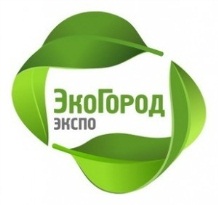 Целью выставки ЭкоГородЭкспо является объединение на одной площадке производителей, продавцов и потребителей экологичных товаров, продуктов и услуг.Тематика выставки ЭкоГородЭкспо охватывает различные сферы жизни в стиле эко.Основные разделы экспозиции: ЭкоFood | Экологически чистые продукты и напитки, здоровое питание экологически чистые продукты питанияэкологически чистые напиткидиетическое питаниенатуральные пищевые добавкиингредиенты и сырье для производства здоровой пищиэкорестораны, экокафеЭкоBeauty | Органическая и натуральная продукция в индустрии красоты, косметики и моды натуральные косметические средства для домашнего уходапрофессиональная органическая продукциямужская натуральная косметиканатуральная гигиеническая продукциятовары для здоровьяэкоодеждаэкообувьэкотканиэкоаксессуарыЭкоHouse | Продукция для обустройства, содержания и строительства экологичного жильяпредметы быта из экологически чистых материаловнатуральные бытовые моющие и чистящие средствамебель из натуральных материаловмебель, предметы интерьерабиоупаковкатовары для домашних животныхэкопоселкиэкоотели, экотуризмдома из натуральных материаловЭкоChildren | Экопродукция для детей и мамнатуральное детское питаниедетская биокосметикаодежда для детей из органических тканейдетская экообувьэкологичные игрушкиэкологически чистая детская мебельэкопродукция для будущих мамБолее подробно на сайте выставки: www.ecogorod-expo.ruКонтакты:Тел: +7 495 778 36 01E-mail: info@ecogorod-expo.ru